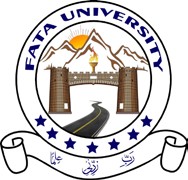 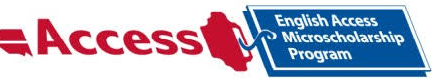    FATA UNIVERSITY     English Access Microscholarship Program                                        Employment Application Form                             Post Applied for: __________________________Name:	(in capital letters)	                 _______________________________________________________________________________________________________Father’s Name:	(in capital letters)	               __________________________________________________________________________________________________________N.I.C. No.               _____________________________________________________________________________Mailing Address:(for correspondence)	_________________________________________________________________________________________________________Permanent Address:  _______________________________________________________________________________________________________Mobile / Cell No.	7. E-Mail:       ______________________________8.  Date of Birth	9. National:     ______________________________10. Domicile	                                                                                    11. Marital Status: ___________________________EDUCATION: Commencing from the Matriculation or Equivalent Examination.FORMAL TRAINING OR EDUCATION:EMPLOYMENT RECORD:References:I hereby solemnly declare that all the entries/information provided by me in this application form and all the additional particulars (if any) furnished along-with it, are correct & true in all respect. If it is found fake or having incorrect information, at any point of time, the undersigned is liable for the penalty to be decided by the competent authority and my appointment may be cancelled.Signature of the Candidate	Dated:  _______________S.#Name of Board /UniversityYear of PassingDivision/DistinctionAttemptMarksObtainedTotalMarks1.2.3.4.5.S #Name of InstitutionType of TrainingPeriodCertificate / Diploma ObtainedS #Name of InstitutionType of TrainingFrom        toCertificate / Diploma ObtainedS.#Name	of	Institute/ OrganizationPeriodDesignationBPSJob DescriptionNature  of   Job             (Permanent/Contract/  Visiting)S.#Name	of	Institute/ OrganizationFrom  –   ToDesignationBPSJob DescriptionNature  of   Job             (Permanent/Contract/  Visiting)1.4.